Caterpillar 773 Rock Truck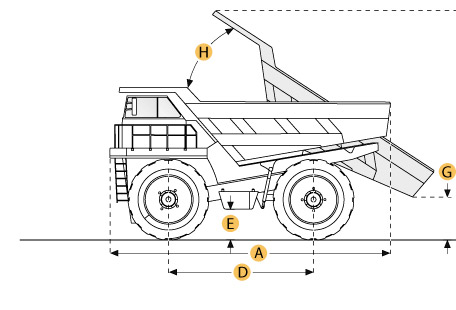 Selected DimensionsSpecificationDimensionsDimensionsDimensionsA. Overall Length28.6 ft in8712 mmB. Overall Width12.5 ft in3800 mmC. Overall Height13.8 ft in4200 mmD. Wheelbase13 ft in3962 mmF. Dump Height27.2 ft in8300 mmG. Dump Ground Clearance11.3 ft in3450 mmEngineEngineEngineMakeCaterpillarCaterpillarModelD346D346Gross Power600 hp447.4 kwDisplacement1190 cu in19.5 LOperationalOperationalOperationalFuel Capacity179.6 gal680 LTire Size21-35 32PR21-35 32PRTransmissionTransmissionTransmissionMax Speed42 mph67.6 km/hWeightsWeightsWeightsEmpty Weight83334.7 lb37800 kgLoaded Weight183358.5 lb83170 kgDumpDumpDumpRated Payload100000 lb45359.2 kgLoad Capacity - Struck30.6 yd323.4 m3Load Capacity - heaped40.9 yd331.3 m3DimensionsDimensionsDimensionsOverall Length28.6 ft in8712 mmOverall Width12.5 ft in3800 mmOverall Height13.8 ft in4200 mmWheelbase13 ft in3962 mmDump Height27.2 ft in8300 mmDump Ground Clearance11.3 ft in3450 mm